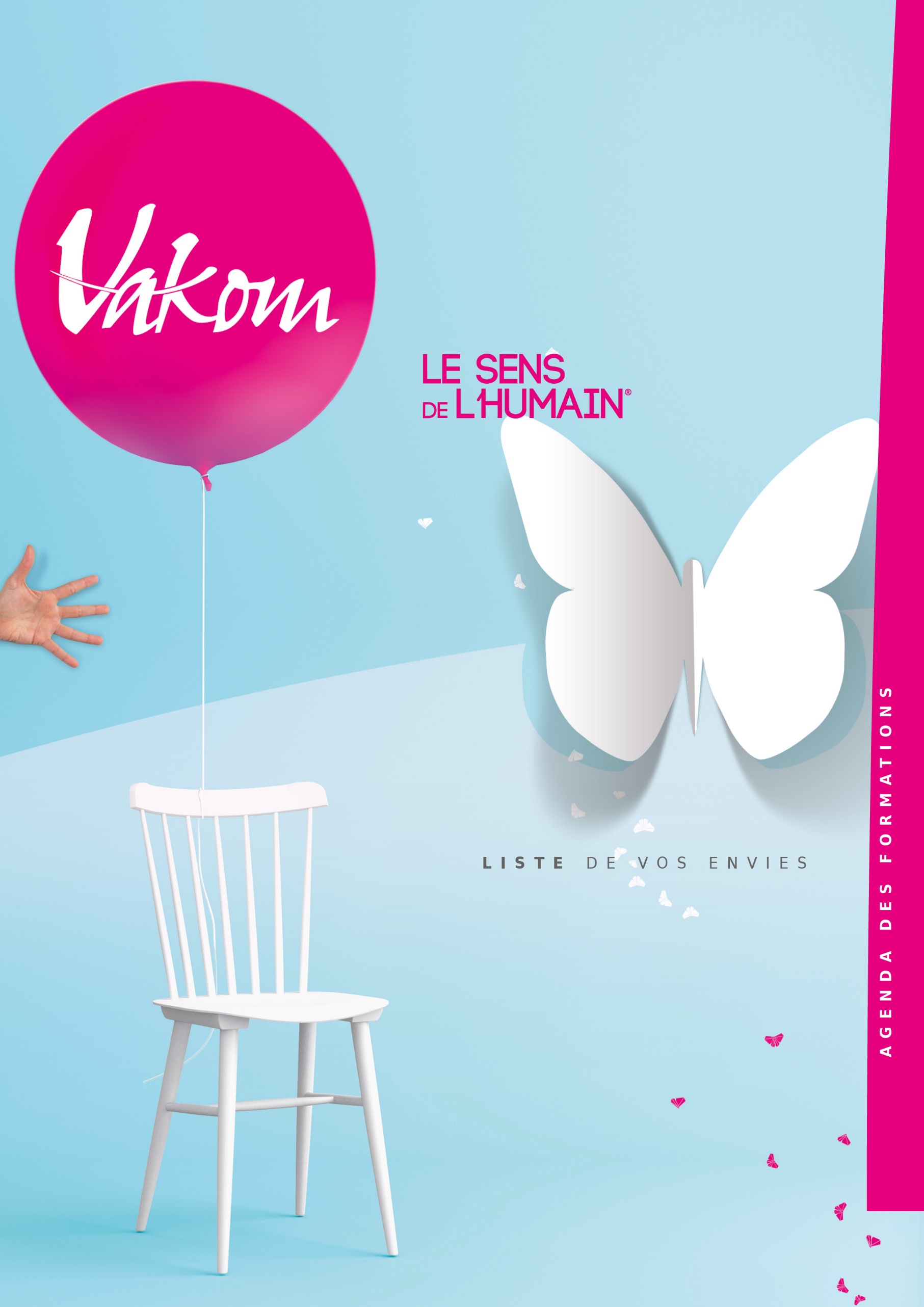 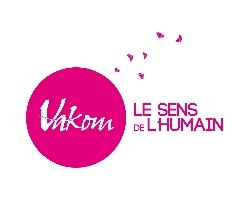 Titre de la formationDatesTarif HT/persManagementManagementManagementParcours manager de proximité Sur demande3390€Développer son leadership Sur demande550€Optimiser sa communication pour mieux manager Sur demande1550€Déléguer et développer l'autonomie Sur demande1040€Gérer les relations conflictuelles Sur demande550€Améliorer l'efficacité de ses réunionsSur demande550€Accompagner le changement en favorisant l'implication Sur demande700€Titre de la formationDatesTarif HT/persQualité de vie au TravailQualité de vie au TravailQualité de vie au TravailLe manager : acteur leader de la qualité de vie au travail (QVT)Sur demande1550€Titre de la formationDatesTarif HT/persCommunication et développement professionnelCommunication et développement professionnelCommunication et développement professionnelOptimiser sa communication relationnelle Sur demande1040€